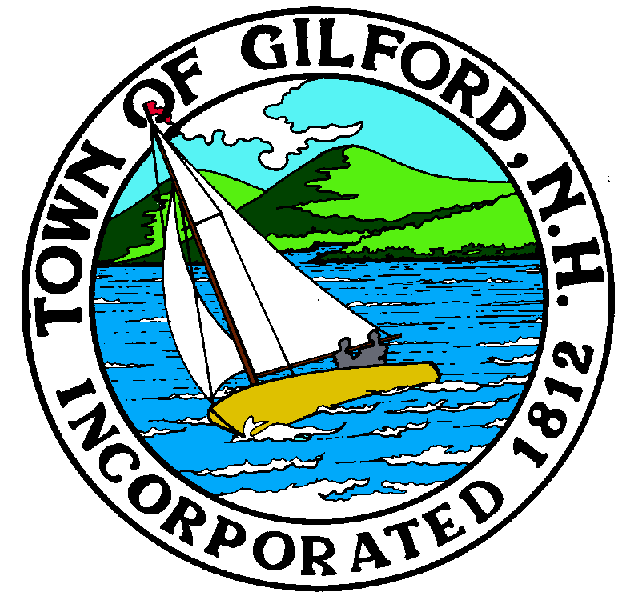 GILFORD CONSERVATION COMMISSIONTUESDAYSEPTEMBER 6, 2022GILFORD TOWN HALL47 CHERRY VALLEY ROADGILFORD, NH  032497:00 P.M.PLEDGE OF ALLEGIANCEATTENDANCE:a)  Call Meeting to Order  b) Establish a Quorum  c) Approval of AgendaAPPLICATIONS:  Two PBN's to reportPRESENTATIONS:  NON-PUBLIC:  (If Needed) Non-public Session Per RSA 91-A:3 II (d) Consideration of the acquisition, sale, or lease of real or personal property which, if discussed in public, would likely benefit a party or parties whose interests are adverse to those of the general community. OTHER BUSINESS:1.	Smith Cove invoices – Budget total $17,000.2.	Lake Winnipesaukee Assoc. (Pat Tarpey) invoice $2,500 for water quality monitoring 3.	2023 Conservation Budget overview - Lee 4.	Weeks Parcel - update 5.	Site Review - airport question 6.	OtherCORRESPONDENCE / WORKSHOPS:  MINUTES:  ADJOURNMENT: